ПОСЕБАН УГОВОР О УСТУПАЊУЧлан 1.МАТИЧНИ КЛУБ, ИГРАЧ-ИЦА и НОВИ КЛУБ сагла- сно и равноправно израженом вољом закључују овај Уговор.  Само за играче млађих категорија: МАТИЧНИ КЛУБ уступа ИГРАЧА-ИЦУ НОВОМ КЛУБУ за:   Сениорску екипу   Све категоријеЧлан 2.НОВИ КЛУБ се обавезује да ИГРАЧУ-ИЦИ обезбеди услове за спортски развој, као и друге услове у сагласности са овим уговором.Члан 3.ИГРАЧ-ИЦА се обавезује да извршава све дужности и обавезе које има као члан НОВОГ КЛУБА и прихвата сва општа акта којима се регулишу односи у НОВОМ КЛУБУ.Члан 4.Овај Уговор се закључује на одређено време трајања и истиче на крају такмичарске          године.За време трајања овог уговора обавезу да уплаћује месечна давања у износу од         динара играчу-ици сноси: МАТИЧНИ КЛУБ НОВИ КЛУБЧлан 5.Овај Уговор је направњен у 5 (пет) истоветних примерака, по 1 (један) задржавају потписници Уговора, а по 1 (један) примерак задржава Надлежна регистрациона комисија и Национална комисија за регистрацију ОСС.Члан 6.У   случају   спора   по   овом   уговору   надлежна   јеАрбитража ОС Србије.У           .Образац  УКИ-16.06.2023.	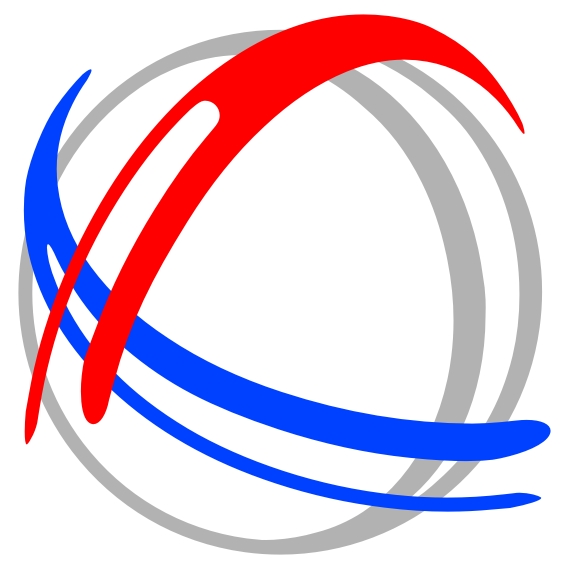 ОДБОЈКАШКИ  САВЕЗ  СРБИЈЕ11000 Београд, Теразије 35/II, Тел./Факс: (011) 3231.257 и 3232.985, Ел. пошта: ossrb@ossrb.orgОбразацКОМИСИЈА ЗА РЕГИСТРАЦИЈУУКИ-02ОДБОЈКАШКИ КЛУБ:ОДБОЈКАШКИ КЛУБ:ОДБОЈКАШКИ КЛУБ:ИГРАЧ-ИЦА:ИГРАЧ-ИЦА:ИГРАЧ-ИЦА:ИГРАЧ-ИЦА:ИГРАЧ-ИЦА:ИГРАЧ-ИЦА:ИГРАЧ-ИЦА:ОДБОЈКАШКИ КЛУБ:ОДБОЈКАШКИ КЛУБ:ОДБОЈКАШКИ КЛУБ:Адреса:Адреса:Датум рођења:Датум рођења:Датум рођења:Датум рођења:Адреса:Адреса:Пол:женскиженскиженскимушкиОвлашћено лице:Овлашћено лице:Овлашћено лице:Место рођења:Место рођења:Место рођења:Место рођења:Овлашћено лице:Овлашћено лице:Овлашћено лице:ЈМБГ:ЈМБГ:ЈМБГ:ЈМБГ:Родитељ или старатељ:Родитељ или старатељ:Родитељ или старатељ:Родитељ или старатељ:Родитељ или старатељ:Родитељ или старатељ:Родитељ или старатељ:ЈМБГ:Функција у клубу:      Функција у клубу:      Функција у клубу:      Функција у клубу:      Функција у клубу:      Функција у клубу:      ЈМБГ:ЈМБГ:(у даљем тексту МАТИЧНИ КЛУБ)(у даљем тексту МАТИЧНИ КЛУБ)(у даљем тексту МАТИЧНИ КЛУБ)(у даљем тексту ИГРАЧ-ИЦА)(у даљем тексту ИГРАЧ-ИЦА)(у даљем тексту ИГРАЧ-ИЦА)(у даљем тексту ИГРАЧ-ИЦА)(у даљем тексту ИГРАЧ-ИЦА)(у даљем тексту ИГРАЧ-ИЦА)(у даљем тексту ИГРАЧ-ИЦА)(у даљем тексту НОВИ КЛУБ)(у даљем тексту НОВИ КЛУБ)(у даљем тексту НОВИ КЛУБ)Потпис овлашћеног лица и печат МАТИЧНОГ Клуба: Потпис оба родитеља-старатеља:(за играчице-играче млађе од 18 година)Потпис оба родитеља-старатеља:(за играчице-играче млађе од 18 година)Потпис играча-ице:Потпис овлашћеног лица и печат НОВОГ Клуба:Потпис и печат овлашћеног лицаНадлежне регистрационе комисије:Датум овере: